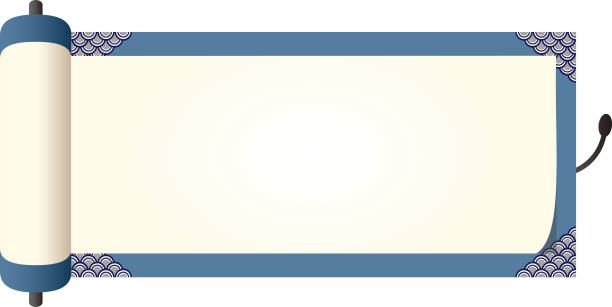 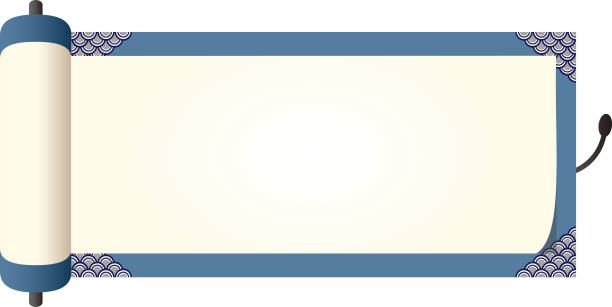 （　　）年（　　）組（　　）番　　　名前（　　　　　　　　　）したした あなたのえたえ あなたのえたえ えをだすために、どんなものをって、どんなことをべましたか？ えをだすために、どんなものをって、どんなことをべましたか？んだことやづいたこと、もっとべてみたくなったことをきましょう。んだことやづいたこと、もっとべてみたくなったことをきましょう。